КАРТОТЕКАМУЗЫКАЛЬНО-ДИДАКТИЧЕСКИЕ ИГРЫДЛЯ ДЕТЕЙ МЛАДШЕГО ДОШКОЛЬНОГО ВОЗРАСТА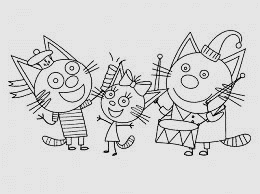 Е.В.Саидова Музыкальный руководительМКДОУ Детский сад «Кристаллик»г.ИгаркаМЛАДШИЙ ВОЗРАСТИГРА ДЛЯ РАЗВИТИЯ ЗВУКОВЫСОТНОГО СЛУХА И ЗАКРЕПЛЕНИЯ ПРОГРАММНОГО МАТЕРИАЛА«Где мои детки?»Игровой материал. Четыре больших карточки и несколько маленьких (по числу играющих). На больших карточках изображены гусь, утка, курица, птица; на маленьких — утята, гусята, цыплята, птенчики в гнездышке.Ход игры. Дети сидят полукругом напротив воспитателя, у каждого по одной маленькой карточке. Воспитатель предлагает поиграть и начинает рассказ: «В одном дворе жили курица с цыплятами, гусь с гусятами, утка с утятами, а на дереве в гнездышке птица с птенчиками. Однажды подул сильный ветер. Пошел дождь, и все спрятались. Мамы-птицы потеряли своих детей. Первой стала звать своих детей утка (показывает картинку): «Где мои утята, милые ребята? Кря-кря!» (поет на ре первой октавы).Дети, у которых на карточках изображены утята, поднимают их и отвечают: «Кря-кря, мы здесь» (поют на звуке ля второй октавы).Воспитатель забирает у ребят карточки и продолжает: «Обрадовалась уточка, что нашла своих утят. Вышла мама-курица и тоже стала звать своих детей: «Где мои цыплята, милые ребята? Ко-ко!» (поет на ре первой октавы). Игра продолжается, пока все птицы не найдут своих детей.«Чудесный мешочек»Игровой материал. Небольшой мешочек, красиво оформленный аппликацией. В нем игрушки: мишка, заяц, птичка, кошка, петушок. Можно использовать персонажи из кукольного театра.Ход игры. Участвует вся группа. «Дети,— говорит воспитатель,— к нам на занятие пришли гости. Но где же они спрятались? Может быть, здесь? (Показывает мешочек.) Сейчас мы послушаем музыку и узнаем, кто там». Музыкальный руководитель проигрывает мелодии знакомых детям произведений: «Петушок»— русская народная мелодия, «Серенькая кошечка» В. Витлина, «Воробушки» М. Красева, «Медведь» В. Ребикова и др. Дети узнают музыку, кто-либо из них достает из мешочка соответствующую игрушку и показывает всем.«Подумай и отгадай»Игровой материал. Карточки (по числу играющих), на которых изображены медведь, зайчик, птичка.Ход игры. Детям раздают по одной карточке. На фортепиано или в грамзаписи звучит мелодия: «Зайчик» М. Старокадомского, «Медведь» В. Ребикова, «Воробушки» М. Красева, Дети узнают мелодию и поднимают нужную карточку. Например, после песни «Медведь» В. Ребикова поднимают карточку с изображением медведя.«Птицы и птенчики»Игровой материал. Лесенка из трех ступенек, металлофон, игрушки   (3—4    большие    птицы    и    3—4    птенчика).Ход игры. Участвует подгруппа детей. У каждого ребенка по одной игрушке. Воспитатель играет на металлофоне низкие и   высокие  звуки,  например,  до  второй  октавы.  Дети,  которые  держат птенчиков, должны выйти и поставить игрушки на верхнюю ступеньку. Затем звучит do первой октавы, дети ставят больших птиц на нижнюю ступеньку.«Курица и цыплята»Игровой материал. Домик, кукла Маша, металлофон. Все раскладывается на столе. У детей в руках игрушечные птицы (курица и цыплята).Ход игры. Дети рассаживаются вокруг стола. Воспитатель берет куклу и говорит: «В этом домике живет кукла Маша, у нее есть много кур и цыплят. Их пора кормить, но они разбежались. Маша, позови своих кур. Послушайте, ребята, кого зовет Маша», играет на металлофоне ре второй октавы. Дети с цыплятами в руках встают и ставят их перед Машей. Кукла кормит птиц. Воспитатель просит детей спеть тоненьким голосом, как цыплята, «пи-пи-пи». Затем кукла Маша зовет кур — воспитатель играет на металлофоне ре первой октавы. Дети ставят фигурки кур на стол перед Машей и поют на этом же звуке «ко-ко-ко».«Угадай-ка»Игровой материал. 4—6 больших карточек — каждая разделена на две части. На первой половине изображен гусь, на второй — гусенок (утка — утенок, кошка — котенок, корова — теленок и т.д.). Фишки — по две на карточку.Ход игры. Игра проводится с подгруппой детей (4—6) за столом. У каждого одна карте и две фишки. Воспитатель произносит: «Га-га-га» (поет на ре первой октавы). Дети, у которых на карточке изображен гусь, должны закрыть его фишкой. Воспитатель произносит: «Га-га-га» (поет на ля первой октавы), дети закрывают фишкой картинку с гусенком.«Кто в домике живет?»Игровой материал. На карточке нарисован красочный терем в два этажа: нижние окна большие, верхние — поменьше. Внизу под каждым окном изображены рисунки: кошка, медведь, птица. Каждое окошко открывается и закрывается. Внутри него находятся вставные кармашки,, куда вставляются картинки перечисленных животных, а также картинки с изображением детенышей этих животных.Ход игры. Воспитатель рассаживает детей полукругом и показывает дом-теремок, в котором живут кошка с котенком, птица с птенчиком и медведь с медвежонком. «На первом этаже,— говорит воспитатель,— живут мамы, на втором (с маленькими окошками) — их дети. Однажды все ушли гулять в лес, а когда вернулись домой, то перепутали, кто где живет. Поможем им найти свои комнаты». Раздает каждому по одной карточке. Проигрывается знакомая мелодия в различных регистрах. Например, звучит мелодия песни «Серенькая кошечка» В. Витлина. Ребенок, у которого соответствующая карточка, вставляет ее в окошечко первого этажа напротив рисунка, изображенного на домике. Звучит та же мелодия, но на октаву выше. Встает ребенок с карточкой котенка и помещает ее в окошечке на втором этаже.Так же проводится игра с музыкой про птичку и медведя («Птичка» М. Красева, «Медведь» В. Ребикова). Она продол¬жается до тех пор, пока все карточки не будут вставлены в кар¬машки.В конце игры воспитатель поощряет правильные ответы. Если кто-то из детей ошибся, объясняет, что медведь не по¬местится в кроватку кошечки и не сможет сесть за ее стол, когда вдруг попадет не в свою комнату, и т. д.«Найди игрушку»Игровой материал. Игрушки, соответствующие содержанию песен: зайчик, медведь, кошечка, петушок и т. д.; проигрыватель с пластинками программных произведений.Ход игры. Игрушки лежат на столе. Полукругом сидят дети. Воспитатель предлагает послушать мелодию и выбрать (называет имя ребенка) соответствующую игрушку. Игра заканчивается, когда на столе не останется ни одной игрушки.Игра может проводиться на занятии для закрепления знакомых произведений и в свободное от занятий время (лучше во второй половине дня).«В лесу»Игровой материал. На планшете изображен лес; 2—3 дерева, пенек приклеены к картине средней своей частью по высоте. Этим как бы создается объемность и, кроме того, к одной половине елки (дерева, пенька) приклеен кармашек, в котором помещается фигурка зайчика (петушка, кошки, мишки и т.д.). Картонажная фигурка девочки ставится рядом с лесом.Ход игры. «Дети, посмотрите, какой красивый лес,— говорит воспитатель.— Здесь березки, елочки. Девочка Таня пришла в лес собирать цветы и ягоды. А за деревом кто-то спрятался, наверное, какой-то зверек. Поможем Тане отгадать, кто там сидит. Послушайте песенку и отгадайте». На фортепиано или в грамзаписи исполняется, например, «Заинька», русская народная мелодия в обработке Н. Римского-Корсакова. Для проверки ответа ребенку разрешается заглянуть за дерево, где находится фигурка зайчика (картинка елки сгибается вдоль по центру, там кармашек).Игра проводится со всеми детьми и может быть испольована на музыкальном занятии во время пения и слушания музыки.«Буратино»Игровой материал. Коробка, на ней нарисован Буратино. С боковой стороны коробка открывается, туда вставляются карточки с красочными иллюстрациями к различным программным песням и пьесам (елочка, паровоз, машина, санки, кукла, флажок и т. д.), знакомым детям.Ход игры. Воспитатель объясняет детям, что к ним в гости приехал Буратино и привез с собой песни, а какие — дети сами должны отгадать. Музыкальный руководитель проигрывает произведения, дети отгадывают. Для проверки ответа из коробки достают соответствующую картинку. Например, исполняется песня «Елочка» М. Красева, ребенок достает карточку с изображением новогодней елки, или звучит мелодия песни «Паровоз» 3. Компанейца — из коробки достают картинку паровоза и т. д.Игра может проводиться на музыкальном занятии с целью закрепления программных музыкальных произведений.ИГРЫ ДЛЯ РАЗВИТИЯ ЧУВСТВА РИТМА«Прогулка»Игровой материал. Музыкальные молоточки по числу играющих.Ход игры. Дети рассаживаются полукругом. «Сейчас, дети, пойдем с вами на прогулку, но она необычная, мы будем гулять в группе, а помогать нам будут музыкальные молоточки. Вот мы с вами спускаемся по лестнице»,— педагог медленно ударяет молоточком по ладони. Дети повторяют такой же ритмический рисунок. «А теперь мы вышли на улицу,— продолжает воспитатель,— светит солнышко, все обрадовались и побежали. Вот так!»— частыми ударами передает бег. Дети повторяют. «Таня взяла мяч и стала медленно ударять им о землю»,— воспитатель вновь медленно ударяет молоточком. Дети повторяют. «Остальные дети стали быстро прыгать. Скок, скок»,— быстро ударяет молоточком. Дети повторяют. «Но вдруг на небе появилась туча, закрыла солнышко, и пошел дождь. Сначала это были маленькие редкие капли, а потом начался сильный ливень»,— воспитатель постепенно ускоряет ритм ударов молоточком. Дети повторяют. «Испугались ребята и побежали в детский сад»,— быстро и ритмично ударяет молоточком.В игре может принимать участие подгруппа детей и вся группа. Желательно проводить игру в часы досуга.«К нам гости пришли»Игровой материал. Игрушки бибабо (медведь, зайчик, лошадка, птичка), бубен, металлофон, музыкальный молоточек, колокольчик.Ход игры. Воспитатель предлагает детям подойти к нему: «Дети, сегодня к нам в гости должны прийти игрушки». Слышится стук в дверь. Воспитатель подходит к двери и незаметно надевает на руку мишку: «Здравствуйте, дети, я пришел к вам в гости, чтобы с вами играть и плясать. Лена, сыграй мне на бубне, я попляшу». Девочка медленно ударяет в бубен, мишка в руках воспитателя ритмично переступает с ноги на ногу. Дети хлопают.Аналогичным образом воспитатель обыгрывает приход других игрушек. Зайчик прыгает под быстрые удары молоточком на металлофоне, лошадка скачет под четкие ритмические удары музыкального   молоточка,   птичка   летит   под   звон   колокольчика.Игра проводится со всеми детьми в свободное от занятий время.«Что делают дети?»Игровой материал. Карточки (по числу играющих), на одной половине которых изображены дети (они поют, маршируют, спят), вторая половина пустая; фишки.Ход игры. Детям раздают по одной карточке. Педагог исполняет знакомые музыкальные произведения (можно в грамзаписи): «Колыбельную» А. Гречанинова, «Баю-бай» В. Витлина, «Марш» Э. Парлова, любую песню (которую знают и поют дети). Тот, кто узнал музыкальное произведение, закрывает фишкой пустую половину карты.Игра сначала проводится на занятии, а затем в свободное от занятий время.«Зайцы»Игровой  материал.   На   планшете   изображены   лес,   поляна з центре сделаны разрезы, куда могут вставляться картинки — «Зайцы спят», «Зайцы пляшут».Ход игры. Воспитатель предлагает детям пойти погулять на полянку, нарисованную на картинке: «Здесь живут маленькие зайчики, а что они делают, вы узнаете сами, когда услышите музыку».Звучит мелодия колыбельной или танцевальной музыки. Дети определяют ее и по просьбе воспитателя вставляют соответствующую картинку в прорези на планшете. Если ребенок узнал музыкальное произведение, дети аплодируют.«Игра с бубном»Игровой материал: Любой музыкальный или шумовой инструмент. Ход игры: Играет педагог, дети слушают или хлопают в ладоши; педагог предлагает играть желающему ребёнку; «концерт (играющий выходит на середину); ребёнок передаёт бубен, кому хочет (развитие коммуникативных способностей); один ребёнок играет на бубне, другой водит игрушку по столу. На занятие приносится от одного до четырёх инструментов постепенно. «Картинки и имена»Ход игры: Ребёнок произносит своё имя громко и чётко, потом прохлопывает его: Та-ня, Се-рё-жа… Ребёнок называет себя ласково: Та-неч-ка – и протягивает какой-нибудь слог. Отхлопывает ритм в ладоши. То же с картинками и игрушками. Например: Кош-ка, ко-шеч-ка. «Игры с нитками»Игровой материал: Клубок ярких, толстых, шерстяных ниток. Ножницы. Стол. Ход игры: Педагог тянет нитку и поёт: «У-у-у». Звук обрывается, ниточку отрезают ножницами и кладут на стол. Таким образом, отрезают нитки разной длины и раскладываются в любой последовательности. Педагог, проводя пальцами по ниткам, пропевает либо длинные, либо короткие звуки. В промежутках между нитками звук исчезает. Варианты: Педагог раскладывает нитки, дети проводят по ним пальчиком и поют звук «у-у-у»; нес-колько детей держат в руках нитки, остальные, проходя мимо, поводят по нитям пальцем и пропевают звуки; дети сами выкладывают нитки и пропевают свой ритмический рисунок. «Игры с пуговицами»Игровой материал: Пуговицы разной величины (большие и маленькие, одного диаметра). Ход игры: Крупные пуговицы пропеваются длинными звуками, мелки – короткими. Игра проводится аналогично игре с нитками. В дальнейшем пуговицам даются «имена»: боль-шим – «та», маленьким – «ти». Усложнение: выкладывание из пуговиц ритмических рисунков и их проговаривание, пропевание и прохлопывание. ИГРЫ ДЛЯ РАЗВИТИЯ ТЕМБРОВОГО СЛУХА«Нам игрушки принесли»Игровой материал. Музыкальные игрушки: дудочка, колокольчик, музыкальный молоточек; кошка (мягкая игрушка); коробка.Ход игры. Воспитатель берет коробку, перевязанную лентой, достает оттуда кошку и поет песню «Серенькая кошечка» В. Витлина. Затем говорит, что в коробке лежат еще музыкальные игрушки, которые кошка даст детям, если они узнают их по звучанию.Педагог незаметно от детей (за небольшой ширмой) играет на музыкальных игрушках. Дети узнают их. Кошка дает игрушки ребенку, тот звенит колокольчиком (постукивает музыкальным молоточком, играет на дудочке). Затем кошка передает игрушку другому ребенку. Одна и та же дудочка не передается, желательно иметь их несколько.Игру можно провести на праздничном утреннике или в часы досуга.«Колпачки»Игровой материал. Три красочных бумажных колпачка, детские музыкальные инструменты: губная гармошка, металлофон, балалайка.Ход игры. Подгруппа детей сидит полукругом, перед ними стол, на нем под колпаками лежат музыкальные инструменты. Воспитатель вызывает к столу ребенка и предлагает ему повернуться спиной и отгадать, на чем он будет играть. Для проверки ответа разрешается заглянуть под колпачок.Игра проводится в свободное от занятий время.«Наш оркестр»Игровой материал. Детские музыкальные игрушки и инструменты (домры, балалайки, дудочки, колокольчики, бубны, угольники), большая коробка.Ход игры. Педагог говорит детям, что в детский сад пришла посылка, показывает ее, достает музыкальные инструменты и раздает их детям (предварительное знакомство с каждым инструментом проводится на музыкальном занятии). Все играют на этих инструментах так, как им хочется.Эта игровая ситуация может быть использована на утреннике. После «творческой» игры детей воспитатель предлагает послушать, как играет оркестр детей старшей группы«В лесу»Ход игры: Дети, посмотрите, какой красивый лес, здесь березки, елки, ягодки. Пришла Таня в этот лес, а за елкой кто-то прячется. Поможем Тане отгадать кто же там сидит. Послушайте песенку-загадку (играет «Зайку» р.н.м.), дети вместе с Таней отгадывают, для верности Таня заглядывает за елку, там, в кармашке – зайка. Воспитатель незаметно меняет картинку за елкой, выбирают другого ребенка, и он вместе со всеми детьми определяет, кто снова спрятался за елкой. Игровой материал: Елка с кармашком, картинки зайца, медведя, кошки. Музыкальный репертуар: «Зайка» р.н.м., «Медведь» М.Саркова, «Кошка» А.Редитова. «Кошка Мурка и музыкальные игрушки»Игровой материал: Музыкальные игрушки: дудочка, колокольчик, музыкальный молоточек; кошка (мягкая игрушка); коробка. Ход игры: Воспитатель приносит коробку, перевязанную лентой, достаёт оттуда кошку и сообщает детям о том, что кошка Мурка пришла в гости и принесла в подарок музыкальные игрушки, которые даст детям, если они их узнают по звучанию.  Воспитатель незаметно от детей (за небольшой ширмой) играет на музыкальных игрушках. Дети узнают их. Кошка даёт игрушку ребёнку, тот звенит колокольчиком (постукивает музыкальным молоточком, играет на дудочке). ИГРЫ НА РАЗЛИЧИЕ ДИНАМИКИ«Весёлый и грустный заяц»Игровой материал: картинка с весёлым зайчиком (с морковкой) и картинка грустного зайца (в зимнем лесу). Ход игры: музыкальный руководитель показывает картинки и проигрывает пьесы соответствующие характеру картинок. После прослушивания каждой пьесы определятся её звучание (быстрое, весёлое, громкое или медленное, печальное, тихое).  «Тихие и громкие звоночки»Игровой материал: Погремушки или шумовые игрушки по числу детей. Ход игры: Исполняется песня Р.Рустамова.      1.Ты звени, звоночек, тише, Пусть тебя никто не слышит.   2 раза 2. Ты сильней звени, звонок, Чтобы каждый слышать мог!  2 раза На 1-й куплет дети тихо звенят, на 2-й – громко. ИГРЫ НА ВОСПРИЯТИЕ МУЗЫКИ«Кто подошёл к теремку»Игровой материал: Картинка из картона с изображением теремка. На выдвижной бумажной ленте сбоку от теремка нарисованы сказочные персонажи: лиса, медведь, волк, лягушка, зайка и др. Ход игры: Взрослый начинает сказку: «Стоит в поле теремок-теремок, он не низок, не высок, не высок». Обращаясь к ребёнку, просит послушать мелодию и угадать, кто подбежит к теремку и попросится в него войти. Ребёнок показывает ответ с помощью выдвижной ленты. «Волшебный мешочек»Игровой материал: Небольшой, красиво оформленный аппликацией мешочек. В нём игрушки: мишка, собачка, кошка, зайка, петушок, птичка. Можно использовать куклы бибабо. Ход игры: Взрослый говорит детям, что к ним пришли гости, но они где-то спрятались? Предлагает их поискать, показывает мешочек. Проигрывает на любом инструменте песенку, а дети отгадывают, кто там спрятался. Достаётся игрушка из мешка ребёнком. «Картинки и игрушки с музыкальными инструментами»Ход игры: Дети называют картинку или игрушку, одновременно ударяя в барабан, бубен, треугольник или пианино. Педагог называет тот инструмент, на котором играет ребёнок. В дальнейшем педагог спрашивает у детей, на каком инструменте они играют. Таким образом дети ненавязчиво запоминают названия инструментов. Игровой материал: Картинки с изображением музыкальных инструментов, музыкальные инструменты. 